Chercheur-e principal-e Indiquez le nom, les coordonnées et l’affiliation Réseau d’appartenance du chercheur-e principal-e RISUQ		  Réseau-1 Québec		 RRSPQCo-demandeursRISUQIndiquer les noms, coordonnées et affiliations des co-demandeurs de ce réseauRéseau-1 QuébecIndiquer les noms, coordonnées et affiliations des co-demandeurs de ce réseauRRSPQIndiquer les noms, coordonnées et affiliations des co-demandeurs de ce réseauPartenaires/Collaborateurs-rices (patient-e-s partenaires, décideur-e-s, utilisateur-rices de connaissances) Indiquez le nom, les coordonnées et l’affiliation (s’il y a lieu)Votre projet concerne-t-il l’appel à projet sur la gouvernance ou celui sur la vulnérabilité? Gouvernance 	 VulnérabilitéTitre du projetDescription du projet (4 pages maximum)Objectifs et pertinence (25 points) (Clarté de la problématique et des objectifs. Le projet doit s'ancrer dans les besoins décrits dans la description de l'appel à projet. Pertinence du projet avec les missions et objectifs des réseaux - intersectorialité, territorialité, soins et services de première ligne, et santé des populations)Méthodologie, faisabilité, et échéancier (25 points)(Rigueur de la méthodologie. Méthodologie adaptée à la problématique. Réalisable dans les circonstances actuelles. Impacts minimes sur les milieux cliniques et les communautés. Considérations par rapport à l’approbation éthique du projet, rencontres à distance, etc. Échéancier clair et réaliste)Résultats attendus et retombées (20 points)(Impacts immédiats et concrets pour les populations visées.  Possibilité de poursuivre le projet au-delà de l’année de financement. Importance des retombées attendues pour les régions/territoires et les populations du Québec bien démontrée)Expertise et complémentarité de l’équipe (20 points)(Expertise et complémentarité de l'équipe bien démontrées, dont l’interdisciplinarité. Valeur ajoutée: partenaires communautaires, acteurs clés en politique de santé, etc.)Justification du budget (10 points)Références (1 page maximum)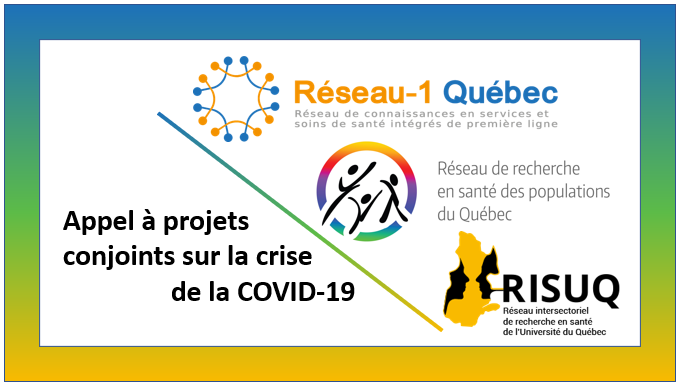 Formulaire de candidatureAppel à projets conjoints sur la crise de la COVID-19Merci d’utiliser la police Calibri, 11pts pour remplir ce formulaireEn collaboration avec: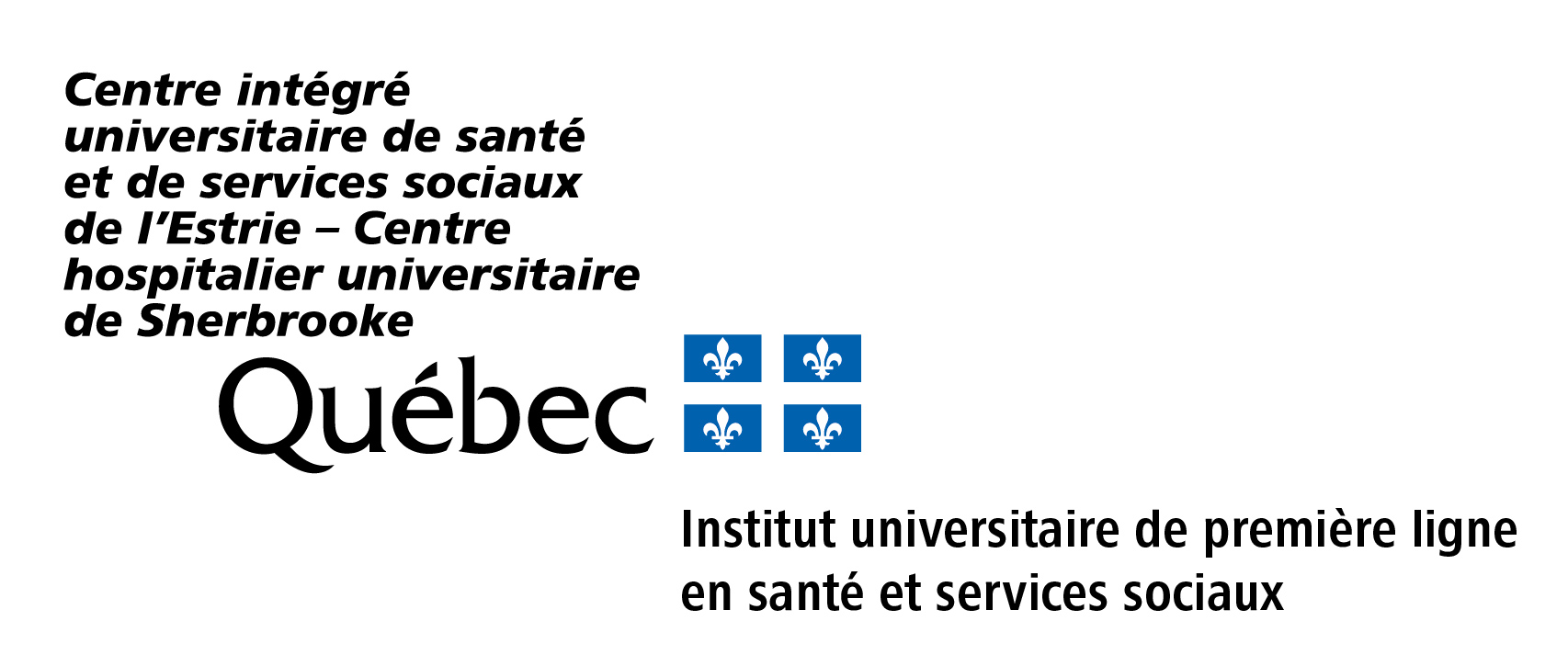 